Standard Operating ProcedureData Analysis Services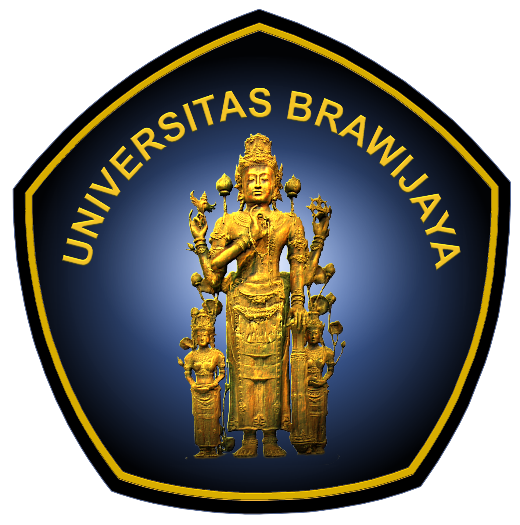 Faculty of Agricultural TechnologyUniversity Of BrawijayaMalang2017IDENTIFICATION SHEETDATA ANALYSIS SERVICESTABLE OF CONTENTIDENTIFICATION SHEET	iTABLE OF CONTENT	iiA.	Purpose	1B.	Related Scope and Units	1C.	Related Quality of Standars	1D.	Terms and Definitions	1E.	Sequence of Procedures	1F.	Flow Charts	2G.	Reference	3H.	Appendix	3Form of Sample Registration	4Form of The Result of Analysis Sample	5Form of Criticism and Suggestion	6PurposeStandard Operational Procedures in Data Analysis Service is made as a reference for the parties concerned to perform data analysis, testing, calibration, or clinical diagnostic in the Laboratory of Food Processing Techniques and Agricultural Products. In addition, this procedure is made to fulfill laboratory functions as a data analysis, testing, calibration, and clinical diagnostic serviceRelated Scope and UnitStandard Operating Procedures for Maintenance and Repair of Equipment includes activities in the Laboratory of Food Processing Techniques and Agricultural Products, Faculty of Agricultural Technology in terms of data analysis, testing, calibration, or clinical diagnostic either conducted by students, lecturers, or researchers from other institutions / companies originating from outside the department of TEP UBRelated Quality of StandarsOperational Standards This procedure refers to the Academic Standard Document of the Faculty of Agricultural Technology and the Document of Education Guidance of the Faculty of Agricultural Technology, Universitas Brawijaya.Terms and DefinitionsThe head of the laboratory is a structural worker who is responsible for coordinating all laboratory activities, leading the development of science and managing laboratory resources.Laboran/laboratory assistant is a functional person who based on the requirements of education and expertise in charge of facilitating lecturers and assistants in practical activities, as well as research.The sample owner is a lecturer, student or institution/company outside the department of TEP UB who conducting research / sample analysis in the laboratory.Sequence of The ProcedurThe researcher / owner of the sample shall register by enclosing the registration form for the sample and confirm the completion schedule of the sample analysis to the laboratoryThe laboratory assistant conducts sample analysis in accordance with the request of the researcher / sample owner listed on the sample registration form.The laboratory assistant reports the results of the sample analysis to the Head of LaboratoryThe Head of Laboratory  shall authorize the results of the sample analysis reported by the laboratory assistant and return to the laboratory to be handed over to the service user.The laboratory assistant submits the sampling data to the service user.The researcher / sample owner completes the administrative and financial process in accordance with the applicable regulationsThe researcher / owner of the sample fills in the form of criticism and suggestion. saran.Flow CHartReferenceAcademic Standards Document of Agricultural Tecnology FacultyEducational Guidelines of Agricultural Tecnology Faculty, University of BrawijayaAppendixForm of Sample RegistrationForm of Sample Analysis ResultForm of Criticism and SuggestionAppendix 1. Form of Sample RegistrationLEMBAR PERMOHONAN ANALISAYang bertanda tangandibawah ini :NAMA	:NIM/NIP        	:FAK/PROGRAM STUDI  	:JUDUL PENELITIAN	:...........................................................................................................................................................................................................................................................................................................................................................................................Bersama ini kami mohon untuk menganalisakan sample hasil penelitian dengan spesifikasi sebagai berikut :JENIS ANALISA      	:	1.  ..............................................2.  ..............................................3. ..............................................4.  ..............................................5.  ..............................................JUMLAH SAMPEL    	: ................................................BENTUK SAMPEL    	: .................................................Demikian surat permohonan kami atas perhatiannya diucapkan terima kasih.Malang, ..............................Pemohon,............................................NIM/NIP.Appendix  2. Result of Sample Analysis LABORATORIUM TEKNIK PENGOLAHAN PANGAN DAN HASIL PERTANIAN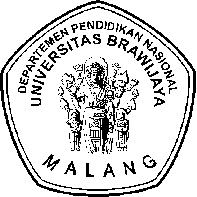 JURUSAN KETEKNIKAN PERTANIANFAKULTAS TEKNOLOGI PERTANIANUNIVERSITAS BRAWIJAYAJl. Veretan, Malang 65145, Telp. (0341) 571708 Fax. (0341) 586415Kepada Yth :................................NIM. ......................Di TempatLAPORAH HASIL UJI LABORATORIUMNomor: .../Analisa/TPPHP/20..
Yang bertanda tangan dibawah ini menerangkan bahwa hasil pengujian :Dari contoh				:Untuk Analisa			:Keterangan Contoh			:Diambil dari				:Oleh					:Tanggal Penerimaan Contoh	:Tanggal Pelaksanaan Analisis	:Hasil adalah sebagai berikut	:Malang, ............................Ketua,				Pranata LaboratoriumPendidikanDr. Ir. Bambang Susilo, M.Sc.Agr	Supriyono, SPNIP. 19620719 198701 1 001		 NIP. 19630712 199903 1 001Lampiran 3. Form 0f Criticism and SuggestionPelaksanaan	: Semester Ganjil/Genap tahun ajaran           /Cara Penilaian:Tuliskan nilai angka yang Saudara berikanpada kolom yang tepatAtau Saudara dapat memberikan tanda x atau v pada kolom yang tepatTingkat nilai:0 – 50kurang; 51-60sedang; 61–70cukup; 71 – 80 baik; 81 – 100 sangat baikSaran:UNIVERSITY OF BRAWIJAYACode/No: UN10/F10/44/HK.01.02.a/003UNIVERSITY OF BRAWIJAYADate: 4 April 2017PROCEDURES OF DATA ANALYSIS SERVICESRevision: 0PROCEDURES OF DATA ANALYSIS SERVICESPage: 1 from 11ProcessPerson in ChargePerson in ChargePerson in ChargeDate ProcessNamePositionSignatureDate FormulationDr.Ir. Bambang Susilo, M.Sc.AgrHead of Laboratory 6 April 2017Examination La Choviya Hawa, S.TP, MP, Ph.DHead of  Department6 April 2017Approval Dr. Ir. Sudarminto S.YDean6 April 2017DeterminationDr. Ir. Sudarminto S.YDean6 April 2017Control Retno Damayanti, STP, MPHead of QA Unit6 April 2017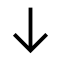 Laboratory AssistantLaboratory Assistant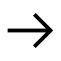 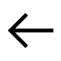 Laboratory AssistantLaboratory AssistantLaboratory AssistantLaboratory AssistantHead Of The LaboratoryHead Of The LaboratoryLaboratory AssistantSample’s OwnerSample’s OwnerNoKode SampelAnalisa XAnalisa Y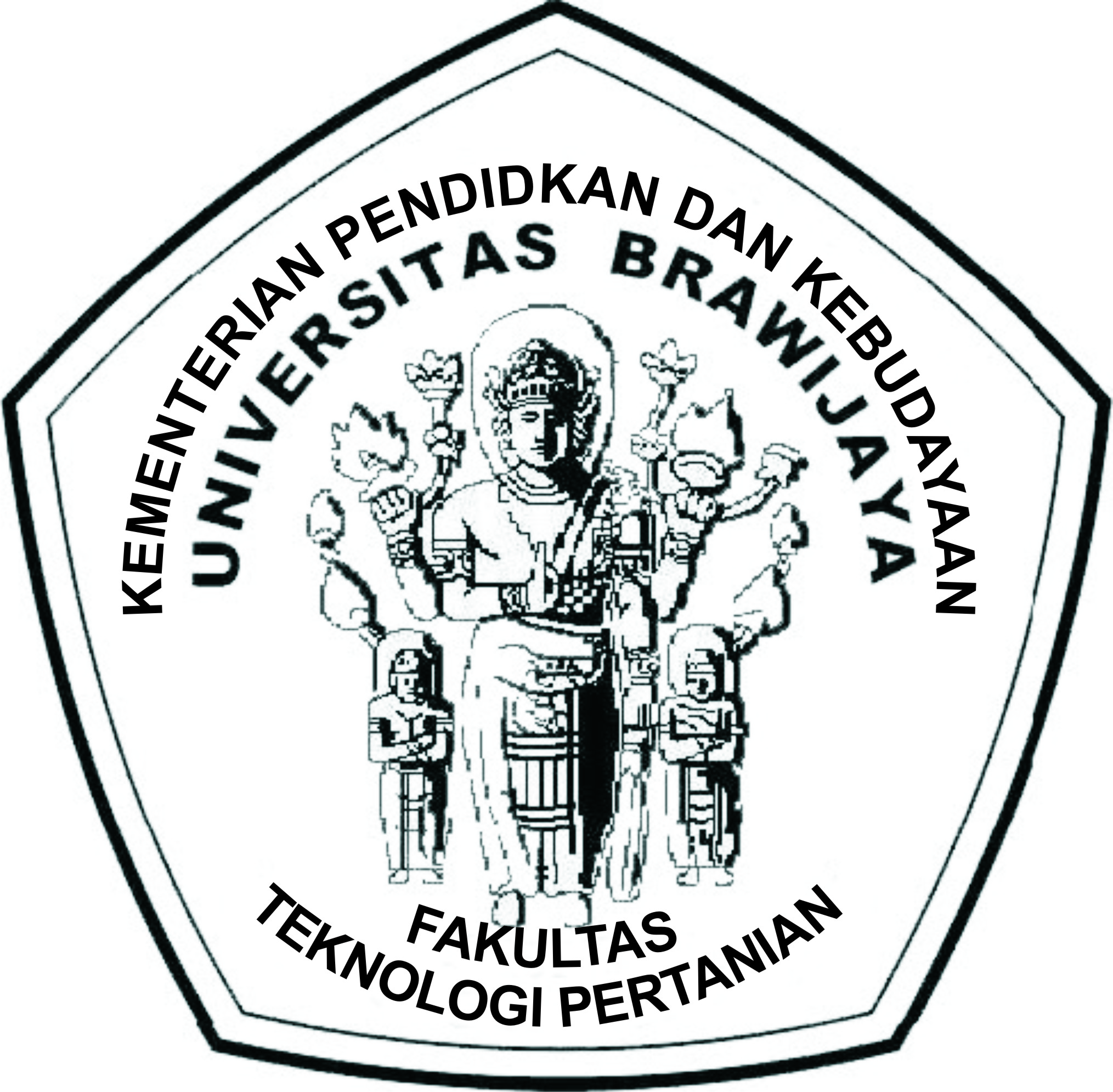 FORMULIRFORMULIRNo:  TPPHP02Rev: 0Tgl:  1 Oktober 2014Hal: 1 dari 1KUESIONER KEPUASAN PELANGGAN ANALISA DATAKUESIONER KEPUASAN PELANGGAN ANALISA DATA<495055606570758085909510083<4950556065707580859095100XNoUnsur yang di nilaiNilaiNilaiNilaiNilaiNilaiNilaiNilaiNilaiNilaiNilaiNilaiNilaiNoUnsur yang di nilai<49505560657075808590951001Pelayanan Laboran2Ketepatan waktu analisa